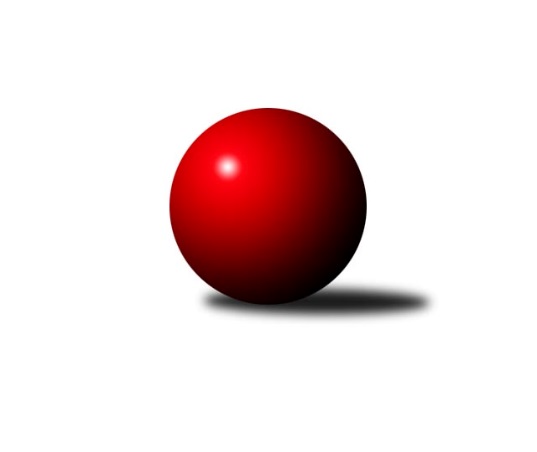 Č.14Ročník 2021/2022	26.4.2024 Okresní přebor - skupina A 2021/2022Statistika 14. kolaTabulka družstev:		družstvo	záp	výh	rem	proh	skore	sety	průměr	body	plné	dorážka	chyby	1.	TJ Sokol Údlice B	12	10	0	2	54.0 : 18.0 	(68.0 : 28.0)	1612	20	1134	478	35.6	2.	TJ Elektrárny Kadaň C	11	9	0	2	47.5 : 18.5 	(50.0 : 38.0)	1607	18	1139	468	34.7	3.	KK Hvězda Trnovany	12	9	0	3	47.0 : 25.0 	(54.0 : 42.0)	1617	18	1127	490	31.2	4.	TJ Sokol Duchcov C	13	8	0	5	47.5 : 30.5 	(59.0 : 45.0)	1583	16	1128	455	40.9	5.	TJ Sokol Údlice C	13	7	0	6	40.5 : 37.5 	(58.0 : 46.0)	1567	14	1096	471	40.3	6.	Sokol Spořice B	12	6	0	6	38.0 : 34.0 	(49.0 : 47.0)	1613	12	1145	469	45.8	7.	TJ Slovan Vejprty	12	6	0	6	32.5 : 39.5 	(40.0 : 56.0)	1564	12	1122	441	45.4	8.	SKK Bílina B	12	5	1	6	36.5 : 35.5 	(52.0 : 44.0)	1586	11	1122	464	38	9.	TJ KK Louny B	12	3	1	8	26.0 : 46.0 	(39.0 : 57.0)	1557	7	1117	440	43.9	10.	TJ Lokomotiva Žatec B	13	2	0	11	17.0 : 61.0 	(34.5 : 69.5)	1449	4	1046	403	55.1	11.	Sokol Spořice C	12	1	0	11	15.5 : 56.5 	(32.5 : 63.5)	1442	2	1051	391	52.7Tabulka doma:		družstvo	záp	výh	rem	proh	skore	sety	průměr	body	maximum	minimum	1.	KK Hvězda Trnovany	6	6	0	0	31.0 : 5.0 	(29.5 : 18.5)	1701	12	1726	1675	2.	TJ Sokol Duchcov C	7	6	0	1	31.5 : 10.5 	(34.0 : 22.0)	1652	12	1720	1570	3.	TJ Sokol Údlice B	5	5	0	0	26.0 : 4.0 	(31.0 : 9.0)	1659	10	1719	1625	4.	TJ Sokol Údlice C	8	5	0	3	27.5 : 20.5 	(37.5 : 26.5)	1568	10	1644	1514	5.	TJ Elektrárny Kadaň C	4	4	0	0	20.0 : 4.0 	(21.0 : 11.0)	1706	8	1729	1668	6.	Sokol Spořice B	6	4	0	2	24.0 : 12.0 	(27.5 : 20.5)	1473	8	1596	1422	7.	TJ KK Louny B	7	3	1	3	22.0 : 20.0 	(28.0 : 28.0)	1670	7	1735	1569	8.	TJ Slovan Vejprty	5	3	0	2	16.0 : 14.0 	(18.0 : 22.0)	1547	6	1616	1482	9.	SKK Bílina B	6	2	0	4	16.0 : 20.0 	(26.0 : 22.0)	1591	4	1673	1506	10.	TJ Lokomotiva Žatec B	7	2	0	5	10.0 : 32.0 	(19.5 : 36.5)	1460	4	1573	1358	11.	Sokol Spořice C	6	1	0	5	9.0 : 27.0 	(17.5 : 30.5)	1440	2	1491	1374Tabulka venku:		družstvo	záp	výh	rem	proh	skore	sety	průměr	body	maximum	minimum	1.	TJ Sokol Údlice B	7	5	0	2	28.0 : 14.0 	(37.0 : 19.0)	1618	10	1712	1533	2.	TJ Elektrárny Kadaň C	7	5	0	2	27.5 : 14.5 	(29.0 : 27.0)	1591	10	1659	1467	3.	SKK Bílina B	6	3	1	2	20.5 : 15.5 	(26.0 : 22.0)	1585	7	1682	1464	4.	KK Hvězda Trnovany	6	3	0	3	16.0 : 20.0 	(24.5 : 23.5)	1603	6	1660	1530	5.	TJ Slovan Vejprty	7	3	0	4	16.5 : 25.5 	(22.0 : 34.0)	1566	6	1659	1465	6.	TJ Sokol Údlice C	5	2	0	3	13.0 : 17.0 	(20.5 : 19.5)	1572	4	1668	1503	7.	TJ Sokol Duchcov C	6	2	0	4	16.0 : 20.0 	(25.0 : 23.0)	1588	4	1791	1479	8.	Sokol Spořice B	6	2	0	4	14.0 : 22.0 	(21.5 : 26.5)	1649	4	1793	1557	9.	TJ KK Louny B	5	0	0	5	4.0 : 26.0 	(11.0 : 29.0)	1520	0	1601	1475	10.	TJ Lokomotiva Žatec B	6	0	0	6	7.0 : 29.0 	(15.0 : 33.0)	1446	0	1570	1307	11.	Sokol Spořice C	6	0	0	6	6.5 : 29.5 	(15.0 : 33.0)	1438	0	1515	1388Tabulka podzimní části:		družstvo	záp	výh	rem	proh	skore	sety	průměr	body	doma	venku	1.	TJ Sokol Údlice B	10	8	0	2	44.0 : 16.0 	(56.0 : 24.0)	1611	16 	4 	0 	0 	4 	0 	2	2.	TJ Elektrárny Kadaň C	10	8	0	2	42.5 : 17.5 	(45.0 : 35.0)	1608	16 	3 	0 	0 	5 	0 	2	3.	KK Hvězda Trnovany	10	7	0	3	39.0 : 21.0 	(43.0 : 37.0)	1623	14 	6 	0 	0 	1 	0 	3	4.	TJ Sokol Duchcov C	10	6	0	4	37.5 : 22.5 	(49.0 : 31.0)	1593	12 	4 	0 	1 	2 	0 	3	5.	Sokol Spořice B	10	6	0	4	35.0 : 25.0 	(42.0 : 38.0)	1606	12 	4 	0 	1 	2 	0 	3	6.	TJ Sokol Údlice C	10	6	0	4	32.5 : 27.5 	(47.0 : 33.0)	1597	12 	5 	0 	2 	1 	0 	2	7.	TJ Slovan Vejprty	10	6	0	4	30.5 : 29.5 	(36.0 : 44.0)	1541	12 	3 	0 	2 	3 	0 	2	8.	SKK Bílina B	9	3	1	5	24.5 : 29.5 	(37.0 : 35.0)	1580	7 	0 	0 	3 	3 	1 	2	9.	TJ KK Louny B	10	2	1	7	20.0 : 40.0 	(28.0 : 52.0)	1550	5 	2 	1 	3 	0 	0 	4	10.	TJ Lokomotiva Žatec B	10	1	0	9	9.0 : 51.0 	(24.5 : 55.5)	1445	2 	1 	0 	4 	0 	0 	5	11.	Sokol Spořice C	9	0	0	9	9.5 : 44.5 	(24.5 : 47.5)	1422	0 	0 	0 	5 	0 	0 	4Tabulka jarní části:		družstvo	záp	výh	rem	proh	skore	sety	průměr	body	doma	venku	1.	TJ Sokol Údlice B	2	2	0	0	10.0 : 2.0 	(12.0 : 4.0)	1688	4 	1 	0 	0 	1 	0 	0 	2.	KK Hvězda Trnovany	2	2	0	0	8.0 : 4.0 	(11.0 : 5.0)	1602	4 	0 	0 	0 	2 	0 	0 	3.	SKK Bílina B	3	2	0	1	12.0 : 6.0 	(15.0 : 9.0)	1628	4 	2 	0 	1 	0 	0 	0 	4.	TJ Sokol Duchcov C	3	2	0	1	10.0 : 8.0 	(10.0 : 14.0)	1605	4 	2 	0 	0 	0 	0 	1 	5.	TJ Elektrárny Kadaň C	1	1	0	0	5.0 : 1.0 	(5.0 : 3.0)	1705	2 	1 	0 	0 	0 	0 	0 	6.	TJ KK Louny B	2	1	0	1	6.0 : 6.0 	(11.0 : 5.0)	1659	2 	1 	0 	0 	0 	0 	1 	7.	TJ Sokol Údlice C	3	1	0	2	8.0 : 10.0 	(11.0 : 13.0)	1560	2 	0 	0 	1 	1 	0 	1 	8.	TJ Lokomotiva Žatec B	3	1	0	2	8.0 : 10.0 	(10.0 : 14.0)	1421	2 	1 	0 	1 	0 	0 	1 	9.	Sokol Spořice C	3	1	0	2	6.0 : 12.0 	(8.0 : 16.0)	1452	2 	1 	0 	0 	0 	0 	2 	10.	Sokol Spořice B	2	0	0	2	3.0 : 9.0 	(7.0 : 9.0)	1547	0 	0 	0 	1 	0 	0 	1 	11.	TJ Slovan Vejprty	2	0	0	2	2.0 : 10.0 	(4.0 : 12.0)	1620	0 	0 	0 	0 	0 	0 	2 Zisk bodů pro družstvo:		jméno hráče	družstvo	body	zápasy	v %	dílčí body	sety	v %	1.	Jiří Müller 	TJ Sokol Duchcov C 	10	/	11	(91%)	19	/	22	(86%)	2.	Roman Moucha 	SKK Bílina B 	10	/	12	(83%)	17	/	24	(71%)	3.	Jaroslav Hodinář 	TJ Sokol Údlice B 	9	/	11	(82%)	19	/	22	(86%)	4.	Blažej Kašný 	TJ Sokol Údlice C 	9	/	11	(82%)	18	/	22	(82%)	5.	Josef Otta st.	TJ Sokol Duchcov C 	8.5	/	13	(65%)	16	/	26	(62%)	6.	Milan Černý 	Sokol Spořice B 	8	/	10	(80%)	13	/	20	(65%)	7.	Pavel Nocar ml.	TJ Elektrárny Kadaň C 	8	/	11	(73%)	11	/	22	(50%)	8.	Jaroslav Seifert 	TJ Elektrárny Kadaň C 	7.5	/	11	(68%)	13.5	/	22	(61%)	9.	Martin Bergerhof 	KK Hvězda Trnovany 	7	/	9	(78%)	14	/	18	(78%)	10.	Michal Šlajchrt 	TJ Sokol Údlice B 	7	/	11	(64%)	15	/	22	(68%)	11.	Josef Hudec 	TJ Slovan Vejprty 	7	/	11	(64%)	12	/	22	(55%)	12.	Lada Strnadová 	TJ Elektrárny Kadaň C 	7	/	11	(64%)	11	/	22	(50%)	13.	Roman Exner 	TJ Sokol Duchcov C 	7	/	11	(64%)	11	/	22	(50%)	14.	Jan Čermák 	TJ Lokomotiva Žatec B 	7	/	12	(58%)	14	/	24	(58%)	15.	Jitka Jindrová 	Sokol Spořice B 	6	/	7	(86%)	11	/	14	(79%)	16.	Jindřich Šebelík 	TJ Sokol Údlice B 	6	/	8	(75%)	11	/	16	(69%)	17.	Jaroslava Paganiková 	TJ Sokol Údlice C 	6	/	8	(75%)	10	/	16	(63%)	18.	Jan Zach 	TJ Elektrárny Kadaň C 	6	/	10	(60%)	13.5	/	20	(68%)	19.	Josef Malár 	TJ Slovan Vejprty 	6	/	11	(55%)	13	/	22	(59%)	20.	Rudolf Podhola 	SKK Bílina B 	6	/	11	(55%)	12	/	22	(55%)	21.	Vladislav Jedlička 	KK Hvězda Trnovany 	6	/	11	(55%)	11	/	22	(50%)	22.	Václav Valenta st.	TJ KK Louny B 	5	/	5	(100%)	8	/	10	(80%)	23.	Eduard Houdek 	TJ Sokol Údlice B 	5	/	6	(83%)	10	/	12	(83%)	24.	Petr Petřík 	KK Hvězda Trnovany 	5	/	11	(45%)	10	/	22	(45%)	25.	Veronika Šílová 	SKK Bílina B 	4.5	/	9	(50%)	10	/	18	(56%)	26.	Karel Nudčenko 	TJ Sokol Údlice C 	4.5	/	10	(45%)	12.5	/	20	(63%)	27.	Jiřina Kařízková 	Sokol Spořice C 	4.5	/	12	(38%)	11	/	24	(46%)	28.	Štěpán Kandl 	KK Hvězda Trnovany 	4	/	5	(80%)	6	/	10	(60%)	29.	Václav Šulc 	TJ Sokol Údlice B 	4	/	7	(57%)	8	/	14	(57%)	30.	František Pfeifer 	TJ KK Louny B 	4	/	8	(50%)	9	/	16	(56%)	31.	Ondřej Koblih 	KK Hvězda Trnovany 	4	/	8	(50%)	8	/	16	(50%)	32.	Petr Vokálek 	Sokol Spořice B 	4	/	8	(50%)	7.5	/	16	(47%)	33.	Jana Černíková 	SKK Bílina B 	4	/	8	(50%)	7	/	16	(44%)	34.	Pavel Vacinek 	TJ Lokomotiva Žatec B 	4	/	11	(36%)	11	/	22	(50%)	35.	Jana Černá 	Sokol Spořice C 	4	/	12	(33%)	10.5	/	24	(44%)	36.	Miroslav Farkaš 	TJ Slovan Vejprty 	3	/	4	(75%)	5	/	8	(63%)	37.	Milan Daniš 	TJ Sokol Údlice C 	3	/	8	(38%)	9	/	16	(56%)	38.	Miroslav Sodomka 	TJ KK Louny B 	3	/	8	(38%)	7	/	16	(44%)	39.	Miroslav Kesner 	TJ KK Louny B 	3	/	8	(38%)	6	/	16	(38%)	40.	Michal Láska 	TJ Sokol Duchcov C 	3	/	8	(38%)	6	/	16	(38%)	41.	Miroslava Zemánková 	TJ Sokol Duchcov C 	3	/	8	(38%)	6	/	16	(38%)	42.	Gustav Marenčák 	Sokol Spořice B 	3	/	9	(33%)	7	/	18	(39%)	43.	Milan Mestek 	Sokol Spořice B 	3	/	10	(30%)	6	/	20	(30%)	44.	Martin Dolejší 	KK Hvězda Trnovany 	2	/	2	(100%)	2	/	4	(50%)	45.	Antonín Šulc 	TJ Sokol Údlice B 	2	/	3	(67%)	3	/	6	(50%)	46.	Miroslav Lazarčik 	Sokol Spořice B 	2	/	4	(50%)	4.5	/	8	(56%)	47.	Jiří Suchánek 	TJ Sokol Údlice C 	2	/	5	(40%)	5	/	10	(50%)	48.	Milan Lanzendörfer 	TJ Slovan Vejprty 	2	/	5	(40%)	2	/	10	(20%)	49.	Barbora Salajková Němečková 	SKK Bílina B 	2	/	6	(33%)	4	/	12	(33%)	50.	Johan Hablawetz 	TJ Slovan Vejprty 	2	/	7	(29%)	3	/	14	(21%)	51.	Tomáš Kesner 	TJ KK Louny B 	2	/	8	(25%)	7	/	16	(44%)	52.	Milada Pšeničková 	Sokol Spořice C 	2	/	12	(17%)	7	/	24	(29%)	53.	Boleslava Slunéčková 	Sokol Spořice C 	2	/	12	(17%)	4	/	24	(17%)	54.	Miriam Nocarová 	TJ Elektrárny Kadaň C 	1	/	1	(100%)	1	/	2	(50%)	55.	Miroslav Náhlovský 	KK Hvězda Trnovany 	1	/	2	(50%)	3	/	4	(75%)	56.	Jaroslav Novák 	TJ Sokol Údlice B 	1	/	2	(50%)	2	/	4	(50%)	57.	Michal Janči 	TJ Sokol Údlice C 	1	/	5	(20%)	2.5	/	10	(25%)	58.	Radek Mihal 	TJ Sokol Údlice C 	1	/	5	(20%)	1	/	10	(10%)	59.	Jana Salačová 	TJ KK Louny B 	1	/	6	(17%)	2	/	12	(17%)	60.	Bohuslav Hoffman 	TJ Slovan Vejprty 	1	/	9	(11%)	4	/	18	(22%)	61.	Pavla Vacinková 	TJ Lokomotiva Žatec B 	1	/	9	(11%)	3	/	18	(17%)	62.	Veronika Rajtmajerová 	TJ Lokomotiva Žatec B 	1	/	10	(10%)	4.5	/	20	(23%)	63.	Arnošt Werschall 	TJ Slovan Vejprty 	0.5	/	1	(50%)	1	/	2	(50%)	64.	Tomáš Šaněk 	TJ Sokol Duchcov C 	0	/	1	(0%)	1	/	2	(50%)	65.	Martin Král 	TJ KK Louny B 	0	/	1	(0%)	0	/	2	(0%)	66.	Miroslav Šaněk 	SKK Bílina B 	0	/	2	(0%)	2	/	4	(50%)	67.	Miroslav Vízek 	TJ Lokomotiva Žatec B 	0	/	2	(0%)	1	/	4	(25%)	68.	Milan Bašta 	TJ KK Louny B 	0	/	3	(0%)	0	/	6	(0%)	69.	Adam Jelínek 	TJ Lokomotiva Žatec B 	0	/	3	(0%)	0	/	6	(0%)	70.	Petr Teinzer 	TJ Lokomotiva Žatec B 	0	/	4	(0%)	1	/	8	(13%)Průměry na kuželnách:		kuželna	průměr	plné	dorážka	chyby	výkon na hráče	1.	Kadaň, 1-2	1663	1157	506	33.6	(416.0)	2.	Louny, 1-2	1653	1170	483	41.6	(413.3)	3.	Duchcov, 1-4	1636	1156	480	39.4	(409.2)	4.	Bílina, 1-2	1587	1119	468	37.3	(396.9)	5.	Údlice, 1-2	1577	1116	461	39.1	(394.3)	6.	Vejprty, 1-2	1557	1113	443	45.4	(389.3)	7.	Žatec, 1-2	1500	1073	426	49.3	(375.0)	8.	Sokol Spořice, 1-2	1460	1055	405	49.3	(365.2)Nejlepší výkony na kuželnách:Kadaň, 1-2TJ Elektrárny Kadaň C	1729	2. kolo	Martin Bergerhof 	KK Hvězda Trnovany	457	7. koloTJ Elektrárny Kadaň C	1723	7. kolo	Jaroslav Seifert 	TJ Elektrárny Kadaň C	453	2. koloTJ Elektrárny Kadaň C	1705	13. kolo	Lada Strnadová 	TJ Elektrárny Kadaň C	443	7. koloTJ Elektrárny Kadaň C	1668	9. kolo	Lada Strnadová 	TJ Elektrárny Kadaň C	442	13. koloKK Hvězda Trnovany	1660	7. kolo	Milan Černý 	Sokol Spořice B	441	13. koloSokol Spořice B	1648	13. kolo	Jan Zach 	TJ Elektrárny Kadaň C	436	2. koloTJ Sokol Údlice B	1629	9. kolo	Jaroslav Seifert 	TJ Elektrárny Kadaň C	436	7. koloTJ Slovan Vejprty	1549	2. kolo	Pavel Nocar ml.	TJ Elektrárny Kadaň C	432	9. kolo		. kolo	Jaroslav Hodinář 	TJ Sokol Údlice B	430	9. kolo		. kolo	Pavel Nocar ml.	TJ Elektrárny Kadaň C	429	7. koloLouny, 1-2Sokol Spořice B	1793	9. kolo	Václav Valenta st.	TJ KK Louny B	494	7. koloTJ Sokol Duchcov C	1791	2. kolo	Jiří Müller 	TJ Sokol Duchcov C	486	2. koloTJ KK Louny B	1735	9. kolo	Václav Valenta st.	TJ KK Louny B	482	9. koloTJ KK Louny B	1726	7. kolo	Milan Mestek 	Sokol Spořice B	481	9. koloTJ KK Louny B	1716	13. kolo	Rudolf Podhola 	SKK Bílina B	467	7. koloTJ KK Louny B	1687	2. kolo	Jaroslav Seifert 	TJ Elektrárny Kadaň C	464	3. koloSKK Bílina B	1682	7. kolo	František Pfeifer 	TJ KK Louny B	458	5. koloTJ KK Louny B	1659	5. kolo	František Pfeifer 	TJ KK Louny B	456	13. koloTJ Elektrárny Kadaň C	1659	3. kolo	Josef Otta st.	TJ Sokol Duchcov C	455	2. koloTJ KK Louny B	1600	10. kolo	František Pfeifer 	TJ KK Louny B	454	2. koloDuchcov, 1-4KK Hvězda Trnovany	1726	9. kolo	Martin Bergerhof 	KK Hvězda Trnovany	472	6. koloTJ Sokol Duchcov C	1720	12. kolo	Jiří Müller 	TJ Sokol Duchcov C	469	1. koloKK Hvězda Trnovany	1717	8. kolo	Roman Moucha 	SKK Bílina B	466	9. koloKK Hvězda Trnovany	1706	11. kolo	Jiří Müller 	TJ Sokol Duchcov C	466	7. koloKK Hvězda Trnovany	1700	4. kolo	Martin Bergerhof 	KK Hvězda Trnovany	464	11. koloTJ Sokol Duchcov C	1686	7. kolo	Martin Bergerhof 	KK Hvězda Trnovany	457	2. koloKK Hvězda Trnovany	1683	2. kolo	Martin Bergerhof 	KK Hvězda Trnovany	456	4. koloTJ Sokol Duchcov C	1680	11. kolo	Jan Čermák 	TJ Lokomotiva Žatec B	452	5. koloTJ Sokol Duchcov C	1679	4. kolo	Martin Bergerhof 	KK Hvězda Trnovany	452	8. koloKK Hvězda Trnovany	1675	6. kolo	Vladislav Jedlička 	KK Hvězda Trnovany	450	4. koloBílina, 1-2SKK Bílina B	1673	13. kolo	Eduard Houdek 	TJ Sokol Údlice B	442	4. koloKK Hvězda Trnovany	1651	12. kolo	Roman Moucha 	SKK Bílina B	437	13. koloSKK Bílina B	1641	12. kolo	Martin Bergerhof 	KK Hvězda Trnovany	435	12. koloTJ Elektrárny Kadaň C	1638	8. kolo	Jana Černíková 	SKK Bílina B	432	12. koloTJ Sokol Údlice B	1630	4. kolo	Roman Moucha 	SKK Bílina B	431	6. koloSKK Bílina B	1623	8. kolo	Miroslav Náhlovský 	KK Hvězda Trnovany	431	12. koloSKK Bílina B	1571	11. kolo	Rudolf Podhola 	SKK Bílina B	431	13. koloTJ Slovan Vejprty	1543	6. kolo	Veronika Šílová 	SKK Bílina B	431	13. koloSKK Bílina B	1534	6. kolo	Jaroslav Seifert 	TJ Elektrárny Kadaň C	430	8. koloTJ Sokol Duchcov C	1528	13. kolo	Pavel Nocar ml.	TJ Elektrárny Kadaň C	428	8. koloÚdlice, 1-2TJ Sokol Údlice B	1719	11. kolo	Blažej Kašný 	TJ Sokol Údlice C	490	4. koloTJ Sokol Údlice B	1712	13. kolo	Jaroslava Paganiková 	TJ Sokol Údlice C	460	13. koloTJ Sokol Údlice B	1681	12. kolo	Michal Šlajchrt 	TJ Sokol Údlice B	456	11. koloTJ Sokol Údlice B	1663	14. kolo	Michal Šlajchrt 	TJ Sokol Údlice B	454	13. koloTJ Sokol Údlice B	1647	3. kolo	Jaroslava Paganiková 	TJ Sokol Údlice C	450	6. koloTJ Sokol Údlice C	1644	13. kolo	Blažej Kašný 	TJ Sokol Údlice C	450	6. koloTJ Sokol Údlice B	1641	1. kolo	Blažej Kašný 	TJ Sokol Údlice C	445	2. koloKK Hvězda Trnovany	1634	3. kolo	Jindřich Šebelík 	TJ Sokol Údlice B	443	14. koloTJ Sokol Údlice B	1625	8. kolo	Eduard Houdek 	TJ Sokol Údlice B	440	14. koloSKK Bílina B	1606	10. kolo	Blažej Kašný 	TJ Sokol Údlice C	437	1. koloVejprty, 1-2TJ Sokol Údlice B	1628	10. kolo	Josef Hudec 	TJ Slovan Vejprty	478	10. koloTJ Slovan Vejprty	1616	5. kolo	Blažej Kašný 	TJ Sokol Údlice C	446	3. koloTJ Elektrárny Kadaň C	1599	14. kolo	Josef Hudec 	TJ Slovan Vejprty	427	5. koloKK Hvězda Trnovany	1591	5. kolo	Josef Hudec 	TJ Slovan Vejprty	426	14. koloTJ Slovan Vejprty	1562	14. kolo	Lada Strnadová 	TJ Elektrárny Kadaň C	423	14. koloTJ Sokol Údlice C	1560	3. kolo	Jiří Müller 	TJ Sokol Duchcov C	423	9. koloTJ Slovan Vejprty	1549	9. kolo	Martin Bergerhof 	KK Hvězda Trnovany	421	5. koloTJ Slovan Vejprty	1545	10. kolo	Jaroslav Hodinář 	TJ Sokol Údlice B	420	10. koloTJ Slovan Vejprty	1542	1. kolo	Michal Šlajchrt 	TJ Sokol Údlice B	419	10. koloTJ Sokol Duchcov C	1535	9. kolo	Josef Malár 	TJ Slovan Vejprty	412	1. koloŽatec, 1-2TJ Sokol Údlice B	1608	6. kolo	Pavel Vacinek 	TJ Lokomotiva Žatec B	432	12. koloTJ Slovan Vejprty	1593	8. kolo	Michal Šlajchrt 	TJ Sokol Údlice B	423	6. koloTJ Elektrárny Kadaň C	1589	11. kolo	Bohuslav Hoffman 	TJ Slovan Vejprty	421	8. koloTJ Lokomotiva Žatec B	1573	12. kolo	Michal Janči 	TJ Sokol Údlice C	420	12. koloKK Hvězda Trnovany	1552	14. kolo	Jindřich Šebelík 	TJ Sokol Údlice B	419	6. koloTJ Lokomotiva Žatec B	1539	6. kolo	Jan Čermák 	TJ Lokomotiva Žatec B	416	6. koloTJ Sokol Údlice C	1532	12. kolo	Pavel Vacinek 	TJ Lokomotiva Žatec B	416	6. koloSKK Bílina B	1521	3. kolo	Jaroslav Seifert 	TJ Elektrárny Kadaň C	413	11. koloTJ Lokomotiva Žatec B	1498	14. kolo	Jan Čermák 	TJ Lokomotiva Žatec B	412	12. koloTJ Lokomotiva Žatec B	1451	11. kolo	Jan Čermák 	TJ Lokomotiva Žatec B	408	14. koloSokol Spořice, 1-2Sokol Spořice B	1596	1. kolo	Rudolf Podhola 	SKK Bílina B	443	5. koloTJ Elektrárny Kadaň C	1535	6. kolo	Milan Černý 	Sokol Spořice B	431	1. koloTJ Sokol Údlice B	1533	2. kolo	Jitka Jindrová 	Sokol Spořice B	426	11. koloKK Hvězda Trnovany	1530	10. kolo	Blažej Kašný 	TJ Sokol Údlice C	421	14. koloTJ Sokol Duchcov C	1512	8. kolo	Jitka Jindrová 	Sokol Spořice B	418	1. koloTJ Sokol Údlice C	1503	14. kolo	Jaroslava Paganiková 	TJ Sokol Údlice C	410	14. koloSokol Spořice B	1502	11. kolo	Jitka Jindrová 	Sokol Spořice B	404	12. koloSokol Spořice C	1491	6. kolo	Miroslav Kesner 	TJ KK Louny B	403	12. koloTJ KK Louny B	1482	12. kolo	Josef Hudec 	TJ Slovan Vejprty	403	4. koloSokol Spořice C	1482	4. kolo	Vladislav Jedlička 	KK Hvězda Trnovany	402	10. koloČetnost výsledků:	6.0 : 0.0	7x	5.5 : 0.5	1x	5.0 : 1.0	22x	4.5 : 1.5	1x	4.0 : 2.0	11x	3.0 : 3.0	1x	2.5 : 3.5	1x	2.0 : 4.0	10x	1.5 : 4.5	1x	1.0 : 5.0	9x	0.0 : 6.0	6x